Steps required for a registered user to lodge a Parking PermitStep #ActionDescription/ Screen Dump1GO TO My Port Phillip ANDENTER your Log in detailsLog-in to the OneCouncil portal using your email address and password. Click here to go to My Port Phillip.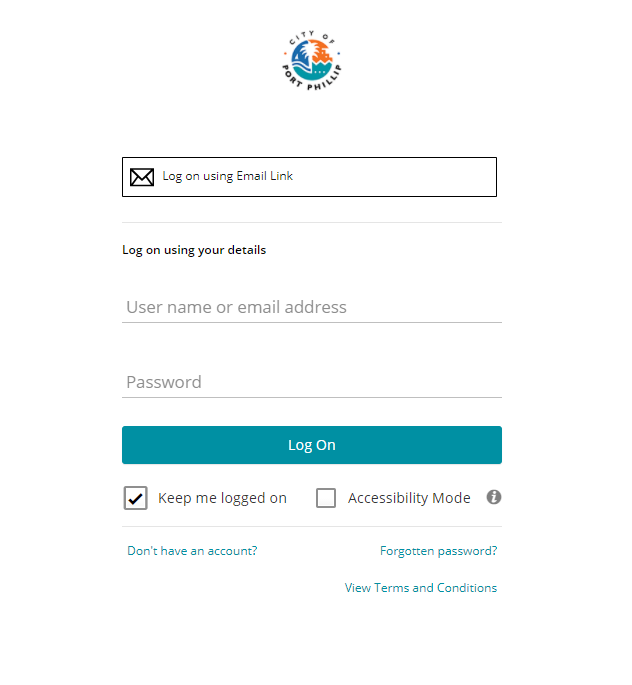 2SELECT Apply for a permit 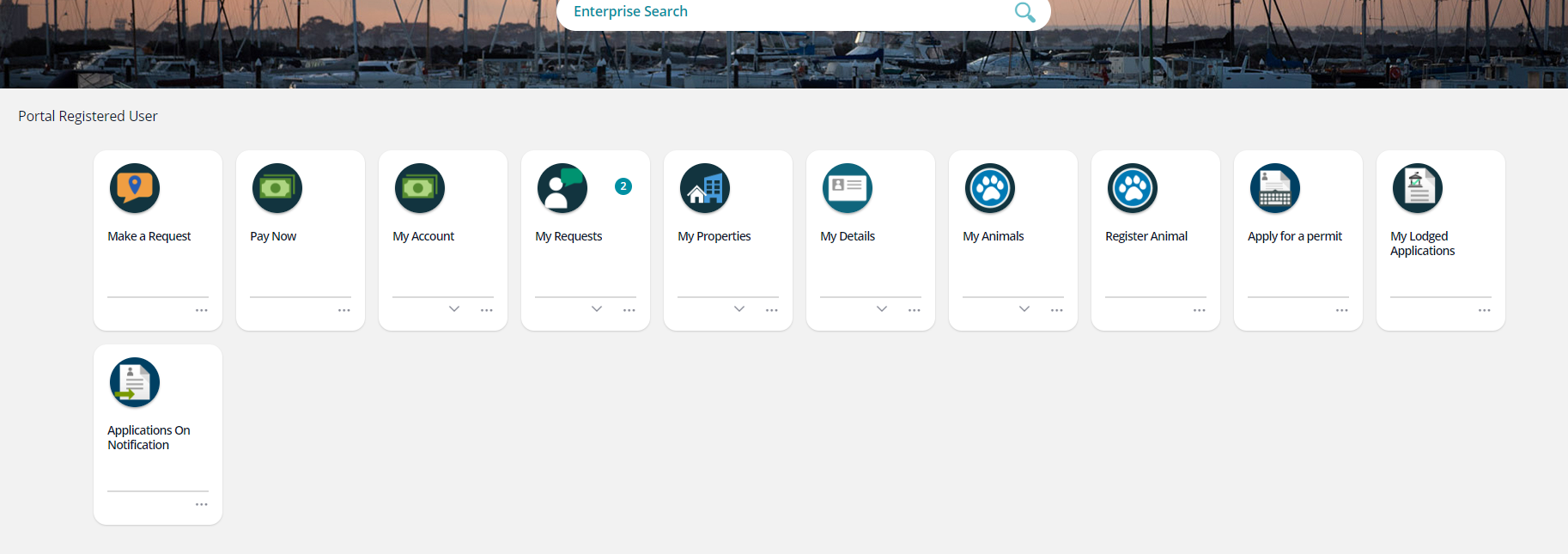 3NAVIGATE to Parking Permits located on the right-hand panelANDSELECT Start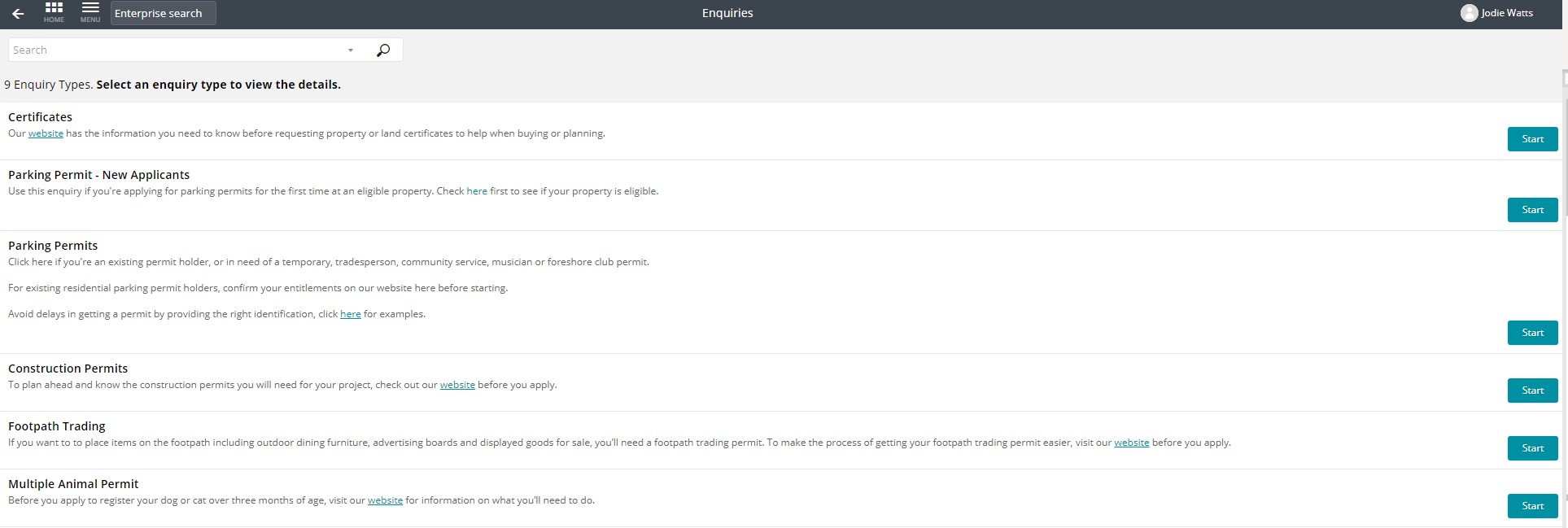 4SELECT the Permit you want to apply for from the list that displays when the drop down is clickedANDTYPE the permit address in the Search for your property fieldThe address field will auto-populate as the details are entered.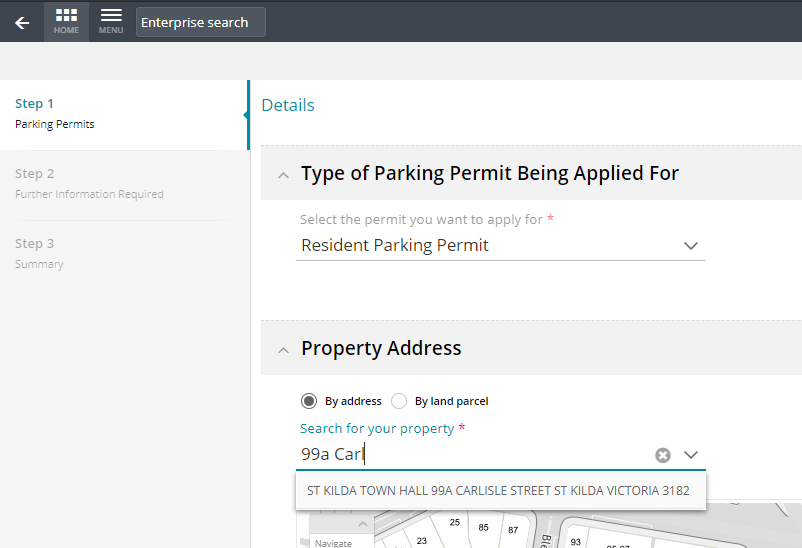 5ANSWER the Specific QuestionsNote: that information saved on this page will lock-in. To change the information for the application if a mistake has been made or a different selection required, it will be necessary to start the application again. 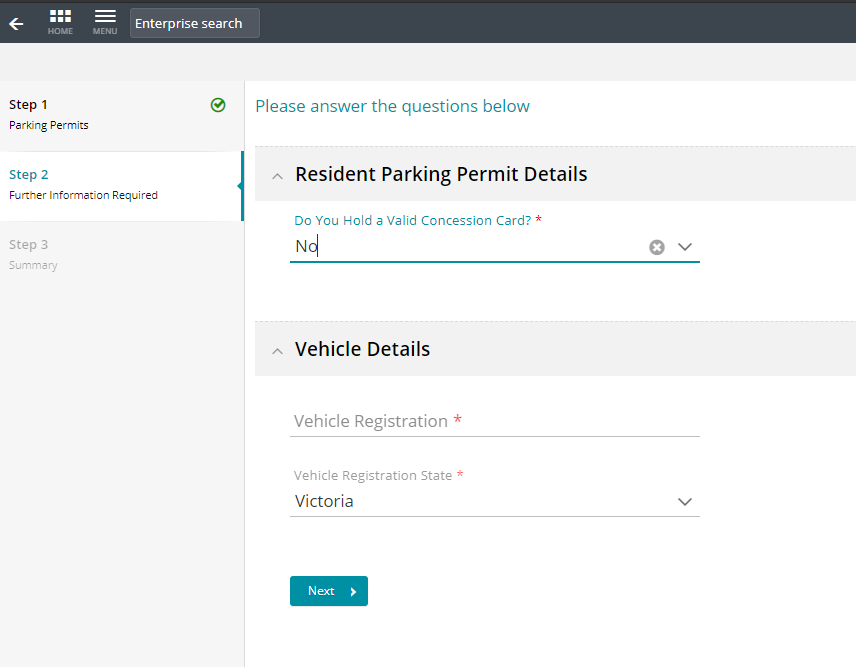 6PERFORM the following:CLICK Lodge to lodge the application               ORCLICK Quote to obtain a quote and then Exit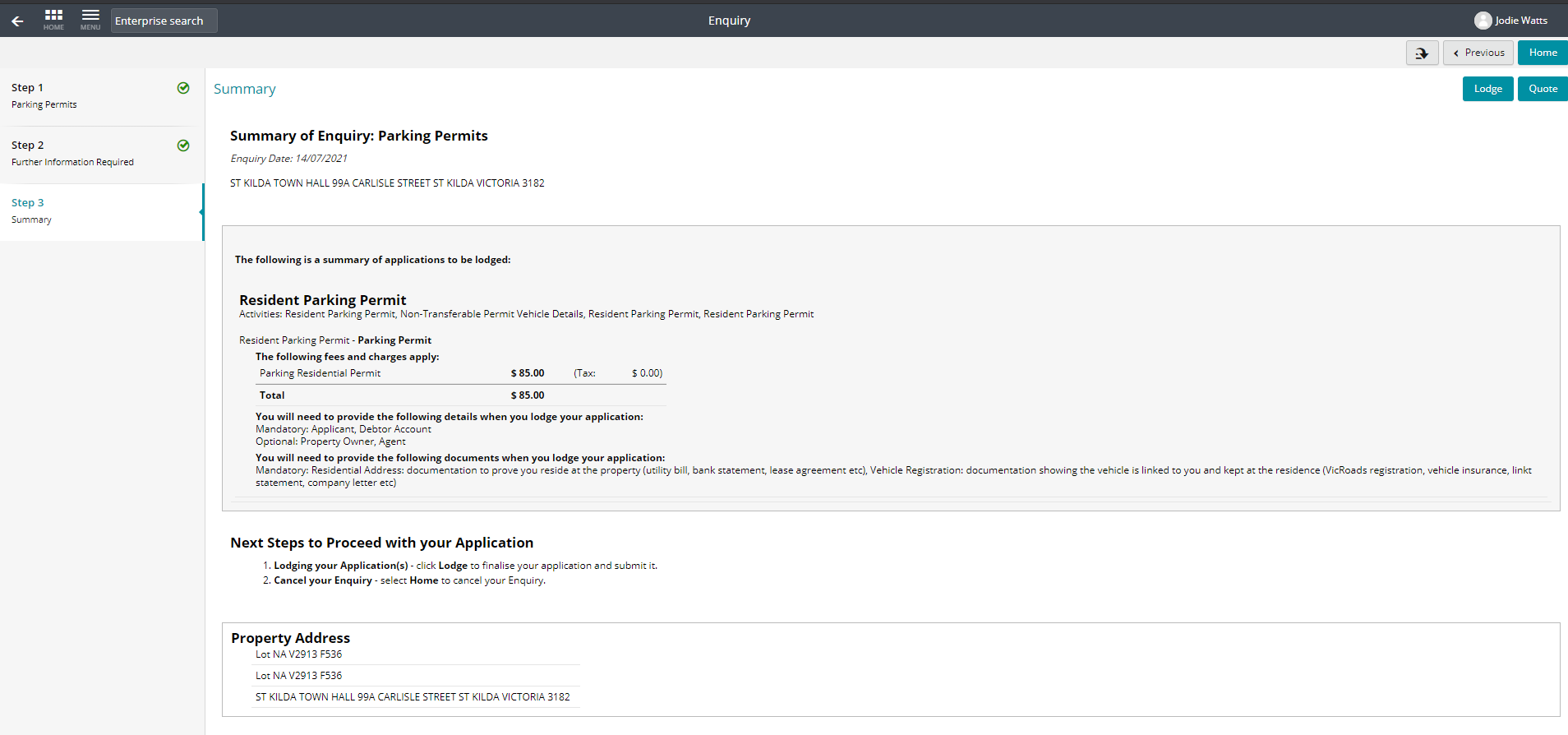 7CLICK Accept to agree to the Terms and Conditions 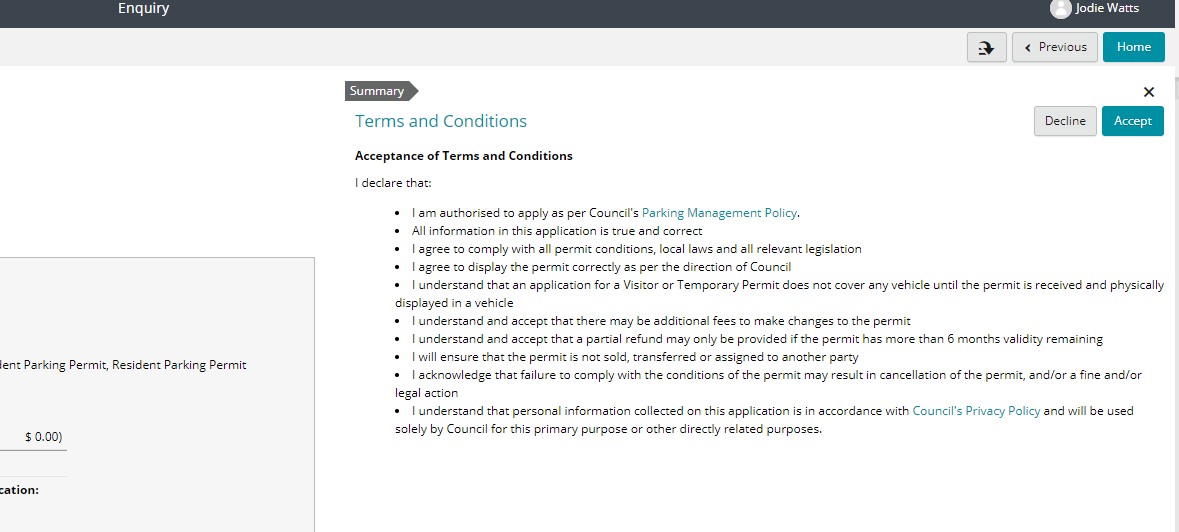 8GO TO Summary in the left hand menu field on the Application Details pageANDCLICK on Actions RequiredTo upload the required supporting documentation from the summary screen. 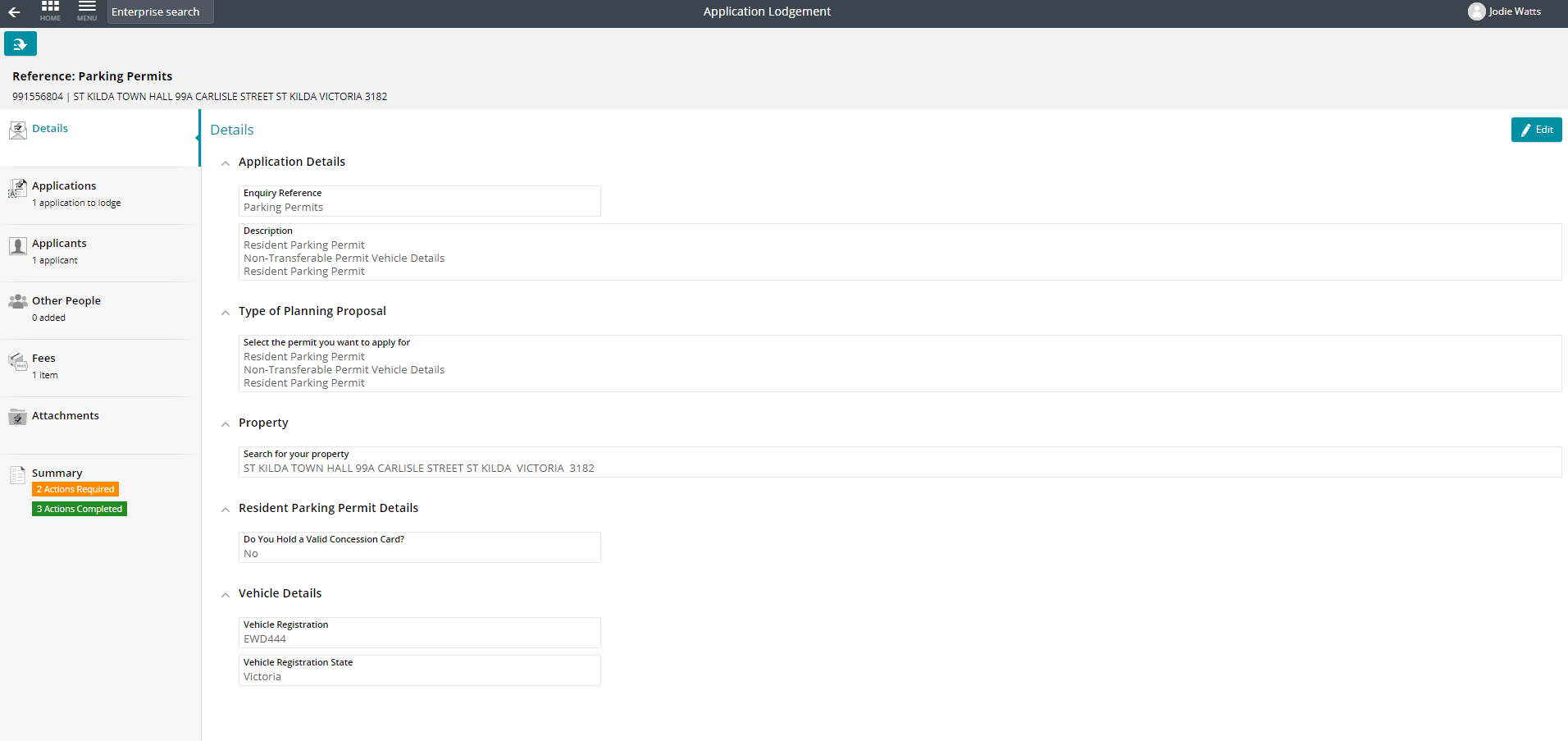 9CLICK Go to UPLOAD the required supporting documentation as an Attachment for each task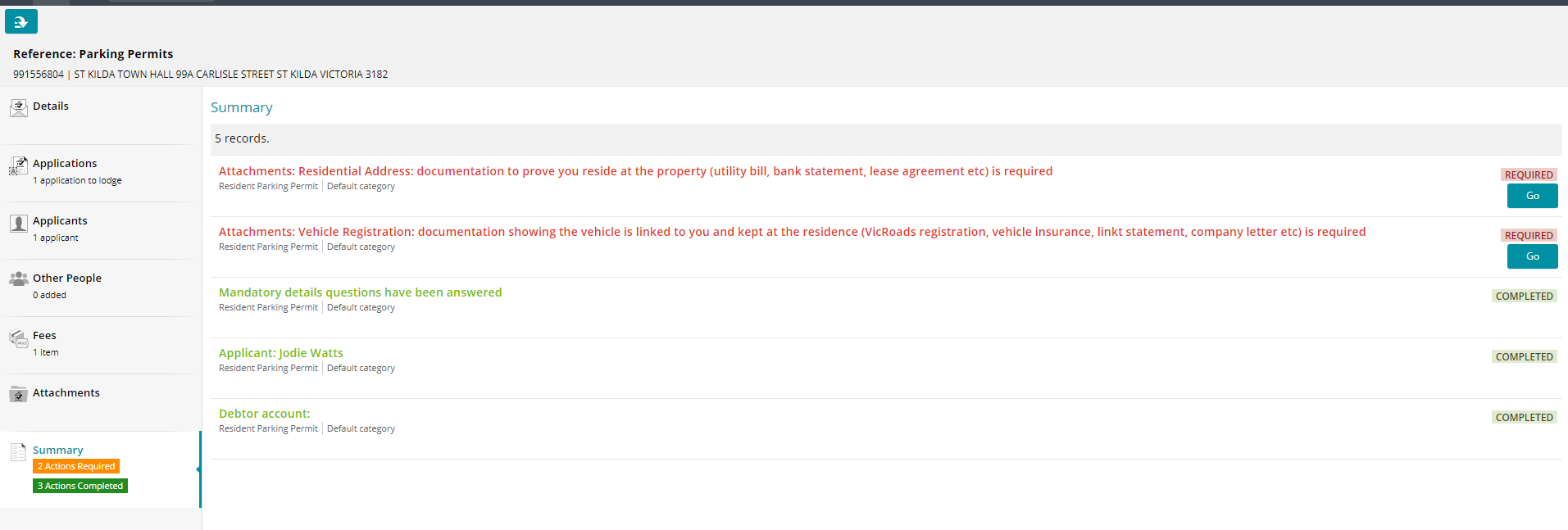 10CONFIRM the permit application is Ready to LodgeANDCLICK the Pay Now button located in the top left hand corner of the pageThis page will not display until all required documents have been uploaded successfully.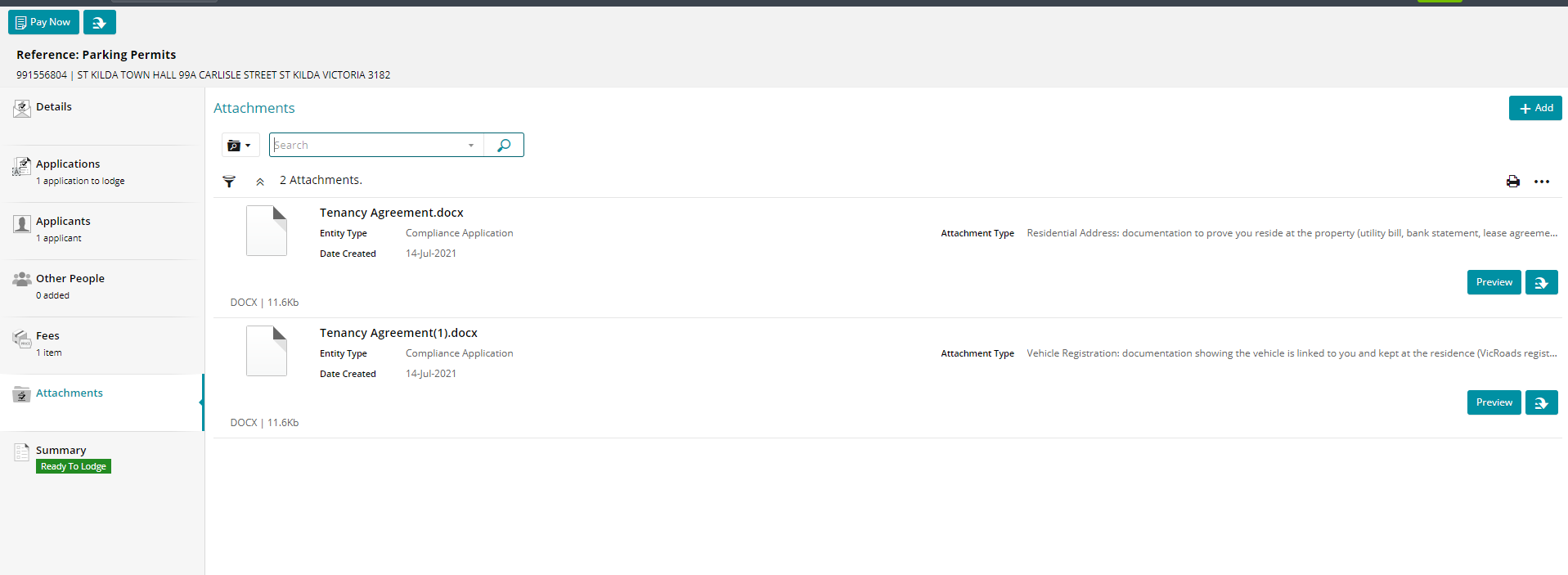 11SELECT the correct payment option:MastercardVisaAmexOtherTHENCOMPLETE the required details and finalise the payment12CONFIRM the permit application has been lodged successfully 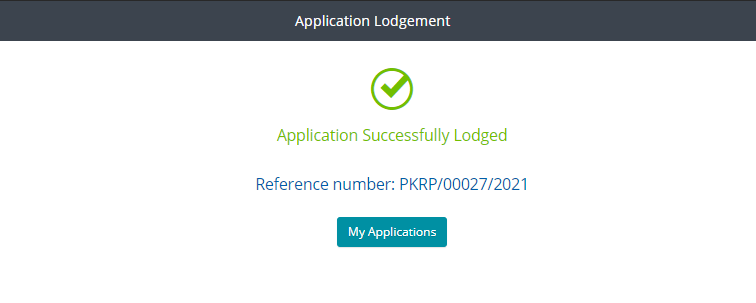 The parking permit application has been completed. No more steps are required.The parking permit application has been completed. No more steps are required.The parking permit application has been completed. No more steps are required.